Parish of Kanturk and LismireCELEBRATION OF THE SACRAMENT OF CONFIRMATION 20th April, 2016EntrancePENITENTIAL RiteI confess to almighty God and to you, my brothers and sisters,that I have greatly sinned, in my thoughts and in my words,in what I have done and in what I have failed to do,through my fault, through my fault, through my most grievous fault;therefore I ask blessed Mary ever –Virgin, all the Angels and Saints,and you, my brothers and sisters, to pray for me to the Lord our God.A Thiarna Déan Trócaire A Thiarna, A Thiarna,  A Thiarna  déan trocaire orainn.x 2A Chríost, A Chríost, A Chríost déan trocaire orainn. x 2A Thiarna, A Thiarna,  A Thiarna déan trocaire orainn.x 2Gloria     Glory to God in the highest, and on earth peace to people of good will. We praise you, we bless you, we adore you, we glorify you, we give you thanks for your great glory, Lord God, heavenly King, O God, almighty Father.Lord Jesus Christ, Only Begotten Son, Lord God, Lamb of God,
Son of the Father, you take away the sins of the world,
have mercy on us; you take away the sins of the world, receive our prayer;
you are seated at the right hand of the Father, have mercy on us.
For you alone are the Holy One, you alone are the Lord,
you alone are the Most High, Jesus Christ, with the Holy Spirit,
in the glory of God the Father. Amen.LITURGY OF THE WORD .First Reading: A reading from the prophet Ezekiel Psalm: Do Not Be AfraidDo not be afraid for I am with you,I have called you by your name, you are mine.Second Reading: A Reading from the Letter of St. Paul to the Galatians 5:16-17,22-25Gospel Acclamation: GospelHomilyRite of ConfirmationRenewal of Baptismal Promises (Confirmation candidates all stand)Come Holy Spirit  Holy Spirit sent by God to make our spirits free,Light the darkness in our lives and help us clearly see.Holy Spirit by your presence give us strength to share,Share the message of God’s word to love, be kind and care.RefrainCome Holy Spirit come be the light that shines in our darkness.Come Holy Spirit, come be the fire that burns in our hearts.Holy Spirit, teach us wisdom, teach us right from wrong.Teach us how to love our neighbour, help us to belong.Holy Spirit, show us how to sing God’s name, rejoice.Praise God’s wonder here on earth, united with one voice.Laying of Hands (Confirmation Candidates kneel)Anointing With ChrismPRAYERS OF THE FAITHFUL  (All STAND)1.For Pope Francis;That, under the guidance of the Holy Spirit, he will be a Good shepherd of the flock, and an inspiration to people of all faiths and of none.                                                         Lord Hear Us.2.Už, karo, bado, terorizmo, priespaudos ir stichinių nelaimių aukas lai šventoji dvasia suminkština kietaširsziu širdis visų garbei.For the victims of war, famine, terrorism, oppression and natural disasters;  May the Holy spirit soften hearts of stone to respect the dignity of all.                                               Lord Hear Us.3.For the girls and boys who have received the Sacrament of Confirmation today;   May they grow in grace by the gifts of the Holy Spirit, and may they live in the love of God.               				Lord Hear Us.4. Dla rodzin na calym  świecie, a zwlaszcza dla rodzin w tej wspólnocie wiary, żeby nigdy nie tracili odwagi w czasach próby, ponieważ są kochani przez Boga, Naszego Ojca.For families everywhere, and especially for the families of this faith community; May they never lose courage in times of trial because they are loved by God our Father.                    			Lord Hear Us.5.For vocations to the priesthood and religious life; May the Holy Spirit inspire many young men and women to respond to the call of the Lord to work in his vineyard.                                                 		Lord Hear Us.6.Ar son siúd atá imithe ar shlí na fírinne, go háirithe ár ngaolta is ár gcairde; go raibh leaba acu i measc na naomh. For those who have died, especially our loved ones. May they rest in peace.  	         Lord Hear Us.Liturgy of the Eucharist      Preparation of the Gifts           Instrumental   Fanny PowerHoly, holy……When we eat this bread and drink this cupWe proclaim your death O LordUntil you come again.Song of Confirmation  RefrainNow, you have been confirmed in Christ.Yes, you have been confirmed in Christ.1. Christ is the one that you have put on.Christ is the one that you have put on.2. You who are washed in the water of life,You have the promise of everlasting life.3. See in these cloths the sign of your dignity.See in these oils your place in God’s family.4. Always walk as a child of the light.Always live with God’s love in your heart.Final RefrainNow, you have been confirmed in Christ.Yes, you have been confirmed in Christ, in Christ.Close To YouI watch the sunrise lighting the sky,Casting  its shadows near,And on this morning bright though it be,I feel those shadows near me.But you  are always close to me,Following all my ways.May I be always close to you,Following all your ways, Lord.I watch the sunlight shine through the clouds,Warming the earth below.And at the midday, life seems to say:‘I feel your brightness near me’.For you are always close to me,Following all my ways.May I be always close to you.Following all your ways, Lord.  The Clouds’ VeilEven though the rain hides the stars,Even though the mist swirls the hills,Even when the dark clouds veil the sky,God is by my side.Even when the sun shall fall in sleep,Even when at dawn the sky shall weep,Even in the night when storms shall rise,God is by my side.  You are by my side.1.Bright the stars at night  that mirror heaven’s way to you.Bright the stars in light where dwell the saints in love and truth.2. Deep the feast of life where saints shall gather in deep peace.Deep in heaven’s light where sorrows pass beyond death’s sleep.3. Blest are they who sing the fellowship of saints in light.Blest in heaven’s King.  All saints adore the Lord Most High.Reflection   Instrumental – ‘Amazing Grace’Final Blessing ;Recessional  - All Over the World1.All over the world the Spirit is moving,All over the world as the prophets said it would be.All over the world there’s a mighty revelation of the glory of the Lord, as the waters cover the sea.2. All over this land….3. All over the church…4. All over us all …..5. Deep down in my heart…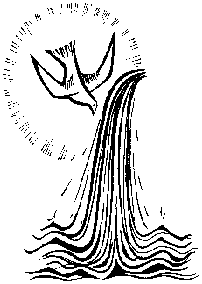 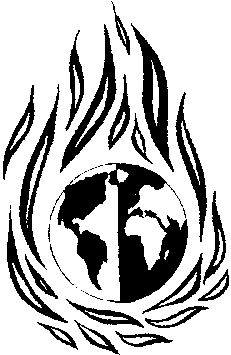       This is the Day       Sing, sing, sing alleluia,      This is the day the Lord has made.       Dance, dance, dance. Alleluia       This is the day the Lord has made 1. Let us rejoice and be glad,        This is the day the Lord has made,        Let us rejoice and be glad,        This is the day.  Refrain 2    2.Play music to honour His name,        This is the day the Lord has made,        Sing psalms and songs of praise,    This is the day.    Refrain         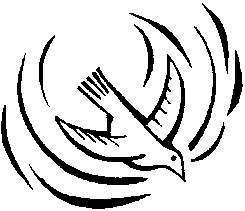 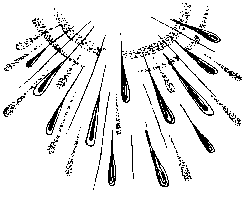 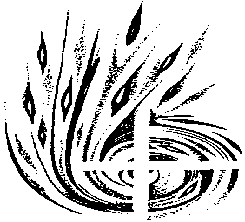 Lay your hands gently upon us.Let their touch render your peace.Let them bring your forgiveness and healing.Lay your hands gently, lay your hands.You were sent to free the broken hearted You were sent to give sight to the blindYou desire to heals all our illnessLay your hands gently, lay your hands. CLord, we come to you through one anotherLord we come to you in our needLord we come to you seeking wholenessLay your hands gently, lay your hands  C---------------------------------------------Spirit of the living God, fall afresh on me.Spirit of the living God, fall afresh on me.Melt me, mould me, fill me, use me.Spirit of the living God, fall afresh on me.Spirit of the living God, fall afresh on us RSpirit of the living God, fall afresh on all R---------------------------------------------Ubi Caritas et amorUbi Caritas Deus ibi est.  x 6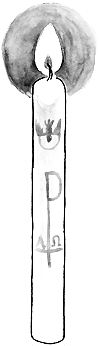 Ár nAthair  (All Stand)Ár nAthair atá ar neamh,Go naofar d’ainm,Go dtaga do ríocht,Go ndéantar do thoil ar an talamhMar a dhéantar ar neamh.Ár n-arán leathúil tabhair dúinn inniu,Agus maith dúinn ár bhfiacha,Mar a mhaithimidne dár bhféichiún féin,Is ná lig sinn i gcathú,Ach soar sinn ó olc.  Lamb of GodCOMMUNION                       .  